IMPLEMENTASI ALGORITMA AES (ADVANCED ENCRYPTION STANDARD) UNTUK MENGAMANKAN FILE SOAL UJIAN SEKOLAH DI MA. RAUDHATUSSALAM DENGAN KUNCI ALGORITMA 3DES (TRIPLE DES)ANGGA SYAHPUTRA *, Jaka Prayudha, S. Kom., M. Kom**, Tugiono, S, Kom., M. Kom*** Program Studi Mahasiswa, STMIK Triguna Dharma** Program Studi Dosen Pembimbing, STMIK Triguna DharmaPENDAHULUANUJian merupakan salah satu bentuk alat ukur yang terdiri dari butir-butir pertanyaan untuk mengukur kemampuan siswa dalam mencapai tujuan pembelajaran yang telah dilakukan. Penilaian dilakukan berdasarkan poin-poin hasil pengukuran. Data hasil pengukuran kemudian dianalisis melalui sebuah prosedur yang sistematis, selanjutnya diinterpretasikan untuk membuat sebuah kesimpulan.[1] Ada berbagai macam algoritma kriptografi yang dapat diimplementasikan untuk pengamanan data yaitu algoritma kriptografi Advance Encryption Standart dan Triple Data Encryption Standart. AES termasuk kepada algoritma kriptografi modern yaitu sistem penyandian blok yang bersifat non-Feistel karena AES menggunakan komponen yang selalu memiliki invers dengan panjang blok 128 bit. Kunci Advanced Encryption Standard (AES) dapat memiliki panjang kunci bit 128, 192, dan 256 bit. Penyandian Advanced Encryption Standard (AES) menggunakan proses yang berulang yang disebut dengan ronde[2]. 3DES merupakan salah satu algoritma simetris pada kriptografi yang digunakan untuk mengamankan suatu data berupa pesan teks. Proses yang dilakukan dalam penyandian pesan teksnya, yaitu proses enkripsi dan proses dekripsi, prosesnya adalah mengulang algoritma DES sebanyak tiga kali, sesuai dengan pemilihan kuncinya dan urutan proses yang dipilih. Algoritma triple DES termasuk kedalam kriptografi modern, karena penyandian modern berorientasi pada mode bit. [3]Berdasarkan latar belakang tersebut maka diangkat judul yaitu “IMPLEMENTASI ALGORITMA AES (ADVANCED ENCRYPTION STANDARD) UNTUK MENGAMANKAN FILE SOAL UJIAN SEKOLAH DI MA. RAUDHATUSSALAM DENGAN KUNCI ALGORITMA 3DES (TRIPLE DES)”.METODE PENELITIAN Di dalam melakukan risert atau penelitian terdapat beberapa cara dalam pengambilan data dengan cara sebagai berikut:Pengumpulan Data (Data Collecting)Dalam teknik pengumpulan data terdapat beberapa yang dilakukan yaitu dengan cara observasi dan wawancara. Pada bagian observasi ini merupakan pencarian atau pengumpulan data dengan melakukan tinjauan langsung ke MA. Raudhatussalam Riau. Dimana untuk melakukan kegiatan observasi pra-riset terlebih dahulu, bertujaun untuk mencari tahu masalah dan kendala seperti apa yang dialami serta sejauh apa dampak yang terjadi dengan keamanan data di instansi terkait. Berdasarkan observasi tersebut ditemukan masalah terkait keamanan data pada soal ujian di instansi tersebut. Melakukan wawancara ini sebaiknya dilakukan dengan kepala sekolah atau pun pihak-pihak yang mengelolah data tersebut.Studi LiteraturDari komposisi yang ada dengan jumlah literatur yang digunakan sebanyak 23 sumber referensi. Diharapkan dengan literatur tersebut dapat membantu peneliti dalam menyelesaikan permasalahan pengamanan data yang terjadi pada soal ujian sekolah. Dikarenakan dalam penelitian ini menggunakan konsep pendekatan eksperimental, maka dibawah ini merupakan gambar yang mampu menjelaskan bagaimana tahap - tahap dalam melakukan penelitian ini, yaitu :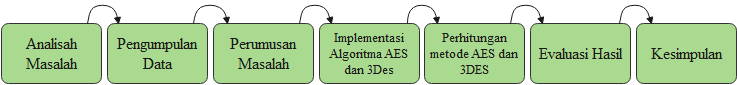 Gambar 1 Metode PenelitianANALISA DAN HASILAlgoritma Sistem	Algoritma sistem merupakan penjelasan dari langkah - langkah dalam penyelesaian masalah saat perancangan sistem keamanan soal ujian sekolah dengan menggunakan  algorithma AES dan 3DES. Hal ini dilakukan untuk meningkatkan keamanan data soal ujian sekolah tersebut.	Pada algoritma 3DES terdapat 4 proses yang harus dilalui, yaitu sebagai berikut [4]:Permutasi awalPembangkitan kunci internalProses enkripsiProses dekripsiSedangkan pada algoritma AES terdapat 3 proses utama, yaitu sebagai berikut [5]:Proses pembangkitan/ekspansi kunci (Roundkey).Proses enkripsi (Subbyte, Shiftrow, Mixcolumn, Addroudkey).Proses dekripsi (Invshiftrow, invsubbyte, invmixcolumn, addroundkey).Tahapan proses yang terjadi yaitu kunci dari algoritma AES terlebih dahulu di enkripsi menggunakankan algoritma 3DES, hasil dari proses tersebut akan menjadi key input untuk algoritma AES.Enkripsi 3DESTabel 1 Konversi Plaintext dan Key ke Biner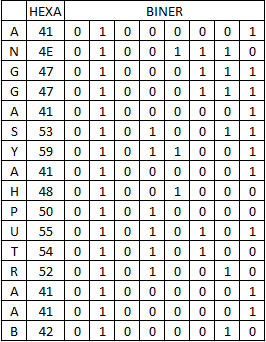 Initial Permutasi pada bit plaintext menggunakan tabel IP untuk mencari nilai L0R0.Tabel 2 Initial Permutasi (IP)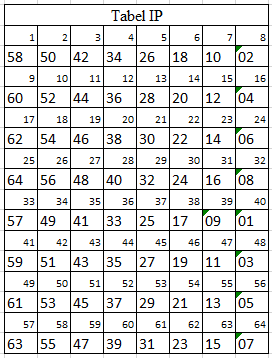 	Generate kunci yang akan digunakan untuk mengenkripsi plaintext menggunanakan tabel permutasi kompresi, pada langkah ini terjadi kompresi dengan membuang 1 bit masing - masing blok kunci dari 64 bit menjadi 56 bitTabel 3 Permutasi Kompresi = 0000000 0111111 1100000 0000000 1001010 0101111 11110000 1011000Pecah  menjadi 2 bagian, kanan dan kiri yaitu:	C0 = 0000000 0111111 1100000 0000000	D0 = 1001010 0101111 1111000 1011000Lakukan pergeseran ke kiri (left shift) pada C0 dan D0 sebanyak 1 atau 2 kali berdasarkan table left shift.Tabel 4 Left ShiftBerikut Output nya :C0 = 0000000 0111111 1100000 0000000D0 = 1001010 0101111 1111000 1011000C1 = 0000000 1111111 1000000 0000000D1 = 0010100 1011111 1110001 0110001Begitu seterusnya hingga mendapatkan C16 dan D16Setiap putaran C dan D digabung kembali menjadi  dan di input kedalam tabel permutation compression (PC-2) dan terjadi kompresi data 56 bit menjadi 48 bit.Tabel 5 PC-2Proses dilakukan sebanyak tiga kali, sehingga mendapatkan hasil sebagai berikut :10111000 11101001 11101100 01000110 01011011 10111100 11000001 01110101 01000010 10110010 00100001 11111110 00010100 11101100 11101101 11001011Atau diubah kedalam bentuk karakter menjadi : ¸éìF[¼ÁuB²!þìíËAtau diubah kedalam bentuk hexadecimal menjadi : B8 E9 EC 46 5B BC C1 75 42 B2 21 FE 14 EC ED CBEnkripsi AES	proses enkripsi menggunakan algorithma AES, panjang teks yang akan di enkripsi sama dengan panjang kunci, karena panjang kunci yang digunakan adalah 128 bit, maka karakter yang akan di enkripsi adalah 16 karakter pertama, kemudian dilanjutkan dengan 16 karakter berikutnya sampai seluruh karakter selesai di enkripsi. Jika teks terakhir tidak mencukupi 16 karakter maka ditambahkan padding 00Plaintext : ANGGASYAHPUTRAABKey 	 : B8 E9 EC 46 5B BC C1 75 42 B2 21 FE 14 EC ED CBKonversi kedalam bentuk heksadesima :Plaintext	: 41 4E 47 47 41 53 59 41 48 50 55 54 52 41 41 42Key	: B8 E9 EC 46 5B BC C1 75 42 B2 21 FE 14 EC ED CBLangkah dalam proses enkripsi AES sebagai berikut :Ekspansi KunciSebelum masuk dalam tahapan enkripsi maka dilakukan terlebih dahulu ekspansi kunci yang akan digunakan pada setiap putaran pada algorithma AES. Kunci yang digunakan akan dibagi menjadi beberapa blok, jika kunci 128 bit, maka panjang kunci (Nk) dibagi 32. 128/32=4, maka pengisian baris dan kolom adalah berdasarkan kolom, maka :W0 = B8 E9 EC 46		W2 = 42 B2 21 FEW1 = 5B BC C1 75		W3 = 14 EC ED CBUntuk mencari  kolom pertama pada setiap ronde dengan cara :W3 = RotWord(W3)Rotword adalah memindahkan bit teratas menjadi bit terbawah14 EC ED CB = EC ED CB 14Selanjutnya melakukan transformasi SubByte dengan S-BoxEC ED CB 14 = CE 55 1F FA Melakukan XOR dengan kolom pertamaCE 55 1F FA  B8 E9 EC 46 = 76 BC F3 BCSelanjutnya melakukan XOR dengan Rcon76 BC F3 BC 01 00 00 00 = 77 BC F3 BCTabel 6 Roundkey Enkripsi AESMelakukan XOR antara Plainteks dengan KeySubbyteShiftrowMixcolumn =   =    			 = = 00110010 01100001 10010010 10100111= 01100110    => '66'Untuk mencari kolom selanjutnya dilakukan cara yang sama seperti diatas sehingga menghasilkan seluruh kolom sebagai berikut:AddroundkeyTabel 7 Hasil Enkripsi AESProses Dekripsi 3DESMelakukan Permutasi Chiperteks dengan table IP	Cipher dalam biner = 10111000 11101001 11101100 01000110 01011011 10111100 11000001 01110101 01000010 10110010 00100001 11111110 00010100 11101100 11101101 11001011 Atau dalam Hexa = B8 E9 EC 46 5B BC C1 75 42 B2 21 FE 14 EC ED CBsehingga di dapatkan hasil sebagai berikut :L0	= 11011110 10110001 10101100 11010010R0	= 01100111 10100111 00110111 00011000Untuk proses selanjutnya dilakukan langkah yang sama pada saat proses enkripsi.	P(B16)	= 11110010 11011111 10111111 00011101	L15	= 11011110 10110001 10101100 11010010	----------------------------------------------------------------------------------------- XORR16		= 00101100 01101110 00010011 11001111Langkah diatas diulang sampai iterasi Ke 1, sehingga mendapatkan hasil sebagai berikut :	R1	= 10110010 10100010 01011001 01111010	L1	= 10100000 01101010 00011001 01111110selanjutnya melakukan permutasi R1 dan L1 dengan tabel inverse initial permutation, sehingga menghasilkan nilai dekripsi pertama, yaitu sebagai berikut : 	10001101 01010011 10101010 00101101 11000111 01111011 10100101 01111000Proses diulang sebanyak tiga kali hingga mendapatkan hasil dekripsi sebagai berikut :01000001 01001110 01000111 01000111 01000001 01010011 01011001 01000001 01001000 01010000 01010101 01010100 01010010 01000001 01000001 01000010, atau dalam bentuk hexadesimal sebagai berikut : 41 4E 47 47 41 53 59 41 48 50 55 54 52 41 41 42.Proses Dekripsi AES	Tahapan proses Dekripsi AES sama seperti pada saat proses Enkripsi, hanya saja pada saat ini merupakan proses kebalikan nya yaitu sebagai berikut :Transformasi AddRoundkey Meng-XOR-kan ciphertext dengan kunci putaran kesepuluh.Inverse ShiftRowInverse SubByteRound	Pada tahapan ini proses yang dilakukan adalah trasformasi inverse addroundkey, inverse mixcolumn, inverse shiftrow, dan inverse subbyte. Berikut ini Hasil dari setiap roundnya:Final RoundMaka Plaintext yang dihasilkan adalah : 41 4E 47 47 41 53 59 41 48 50 55 54 54 41 41 42Karakter = ANGGASYAHPUTRAABKESIMPULANBerdasarkan penelitian yang telah dilalui dalam setiap tahapan perancangan keamanan data pada laporan hasil pengujian dengan menggunakan metode AES dan 3DES maka dapat disimpulkan bahwa :Untuk mengamankan file soal ujian sekolah di MA. Raudhatussalam menggunakan metode AES dan 3DES sebagai kuncinya sebab file soal ujian sekolah ini bersifat rahasia.Berdasarkan pemodelan dan perancangan sistem, metode Algoritma AES dan 3DES sebagai Algoritma kunci dapat diaplikasikan ke dalam pengimplementasian kriptografi pada file soal ujian sekolah. Dimana algoritma AES dan 3DES ini merupakan pengamanan data yang cukup terbilang rumit, karena didalamnya perhitungannya memerlukan ketelitian dan logika yang kuat. Sehingga algoritma AES dan 3DES ini sangat membantu dalam mengurangi resiko penyalahgunaan pada file soal ujian tadi. Dengan pengamanan data berbasis website yang telah dibangun, sehingga dapat memudahkan admin dalam menginput data secara aman.UCAPAN TERIMA KASIHTerima kasih kepada dosen pembimbing Bapak Jaka Prayudha, S.Kom., M.KOM. dan Bapak Tugiono, S.Kom., M.Kom  beserta pihak–pihak lainnya yang mendukung penyelesaian jurnal skripsi ini.REFERENSI[1]	M. Elvira and S. Hadi, “Karakteristik Butir Soal Ujian Semester dan Kemampuan Siswa SMA di Kabupaten Muaro Jambi,” J. Eval. Pendidik., vol. 4, no. 1, pp. 58–68, 2016.[2]	E. D. Saragih, N. A. Hasibuan, and E. Bu’ulolo, “Implemantasi Algoritma Triple DES Dan Algoritma Advanced Encryption Standard dalam Penyandian File,” Maj. Ilm. INTI, vol. 13, no. 3, pp. 263–269, 2018.[3]	N. Siregar, “Perancangan Aplikasi Keamanan Pesan Teks dengan Menggunakan Algoritma Triple DES,” J. Tek. Inform. Kaputama, vol. 3, no. 2, pp. 11–17, 2019.[4]	O. K. Sulaiman, M. Ihwani, and S. F. Rizki, “Model Keamanan Informasi Berbasis Tanda Tangan Digital Dengan Data Encryption Standard (Des) Algorithm,” InfoTekJar (Jurnal Nas. Inform. dan Teknol. Jaringan), vol. 1, no. 1, pp. 14–19, 2016, doi: 10.30743/infotekjar.v1i1.82.[5]	A. R. Tulloh, Y. Permanasari, and E. Harahap, “Kriptografi Advanced Encryption Standard ( AES ) Untuk Penyandian File Dokumen,” J. Mat. UNISBA, vol. 15, no. 1, pp. 7–14, 2016.BIBLIOGRAFI PENULIS (Article InfoABSTRACT Article history:Soal ujian sekolah adalah data yang dibuat dan dikeluarkan oleh sekolah dimana data tersebut diperoleh dari guru mata pelajaran yang bertugas dalam membuat soal ujian, jika data tersebut diketahui oleh orang yang tidak bertanggung jawab dan menyebarkan nya kepada khalayak umum maka hal tersebut akan menyebabkan suatu masalah. Implementasi  merupakan  sebuah  tahapan penting pada suatu program yang telah ditetapkan agar tercapainya tujuan yang diinginkan serta dapat dirasakan dampaknya.Secara etimologi, menurut Kamus Webster yang dikutip oleh Solichin Abdul Wahab tentang pengertian implementasi yang berasal dari bahasa inggris yakni to implement. Dalam kamus besar Webster menyatakan bahwa to implement  (mengimplementasikan) itu berarti menyediakan sarana untuk melaksanakan sesuatu (to provide the means for carrying out), untuk menimbulkan dampak/akibat terhadap sesuatu (to give practical effect to). Kriptografi adalah ilmu yang mempelajari tentang teknik-teknik pada matematika yang berhubungan dengan aspek keamanan data berupa kerahasiaan, integritas, serta otentikasi suatu data. Keyword:Soal UjianImplementasi
kriptografiSoal ujian sekolah adalah data yang dibuat dan dikeluarkan oleh sekolah dimana data tersebut diperoleh dari guru mata pelajaran yang bertugas dalam membuat soal ujian, jika data tersebut diketahui oleh orang yang tidak bertanggung jawab dan menyebarkan nya kepada khalayak umum maka hal tersebut akan menyebabkan suatu masalah. Implementasi  merupakan  sebuah  tahapan penting pada suatu program yang telah ditetapkan agar tercapainya tujuan yang diinginkan serta dapat dirasakan dampaknya.Secara etimologi, menurut Kamus Webster yang dikutip oleh Solichin Abdul Wahab tentang pengertian implementasi yang berasal dari bahasa inggris yakni to implement. Dalam kamus besar Webster menyatakan bahwa to implement  (mengimplementasikan) itu berarti menyediakan sarana untuk melaksanakan sesuatu (to provide the means for carrying out), untuk menimbulkan dampak/akibat terhadap sesuatu (to give practical effect to). Kriptografi adalah ilmu yang mempelajari tentang teknik-teknik pada matematika yang berhubungan dengan aspek keamanan data berupa kerahasiaan, integritas, serta otentikasi suatu data. Keyword:Soal UjianImplementasi
kriptografiCopyright © 2021 STMIK Triguna Dharma. 
All rights reserved.Corresponding Author: Nama : ANGGA SYAHPUTRA Program Studi : Sistem Informasi STMIK Triguna DharmaEmail : anggasyahputra050896@gmail.com Corresponding Author: Nama : ANGGA SYAHPUTRA Program Studi : Sistem Informasi STMIK Triguna DharmaEmail : anggasyahputra050896@gmail.com Corresponding Author: Nama : ANGGA SYAHPUTRA Program Studi : Sistem Informasi STMIK Triguna DharmaEmail : anggasyahputra050896@gmail.com HEXABINERBINERBINERBINERBINERBINERBINERBINERM4D01001101D4401000100N4E01001110T5401010100G4701000111D4401000100I4901001001N4E01001110232001100100300011000013100110001636001101100300011000023200110010030001100003330011001157494133251791585042342618102595143352719113605244366355473931231576254463830221466153453729211352820124Rounde ke - iJumlah Pergeseran112132425262728291102112122132142152161141711240105032815062110231912042608160727201302415231374755304051453348444939563453464250362932Roundkey 0Roundkey 0Roundkey 0Roundkey 0Roundkey 1Roundkey 1Roundkey 1Roundkey 1Roundkey 2Roundkey 2Roundkey 2Roundkey 2B85B4214772C6E7A2D016F15E9BCB2ECBC00B25E0707B5EBECC121EDF33213FE4371629C4675FECBBCC937FC66AF9864Roundkey 3Roundkey 3Roundkey 3Roundkey 3Roundkey 4Roundkey 4Roundkey 4Roundkey 4Roundkey 5Roundkey 5Roundkey 5Roundkey 5C0C1AEBB05C46AD1CE0A60B1D9DE6B80AA741F9FD0A4BB240071138F502132BDAD8CBE033F90086CD5454D21EBAEE3C2Roundkey 6Roundkey 6Roundkey 6Roundkey 6Roundkey 7Roundkey 7Roundkey 7Roundkey 7Roundkey 8Roundkey 8Roundkey 8Roundkey 8D8D2B203F82A989B8EA43CA7AB0FB490FDF246D68F7D3BED8804BAB9191DA71EE9F4534D238D6EAC58D5BB174C992235Roundkey 9Roundkey 9Roundkey 9Roundkey 9Roundkey 10Roundkey 10Roundkey 10Roundkey 10C06458FF30540CF36C112AC746577DBA7F8BD89574FF27B21089AB9E068F24BAPlaintext (input)Plaintext (input)Plaintext (input)Plaintext (input)Key (input)Key (input)Key (input)Key (input)AddRoundKeyAddRoundKeyAddRoundKeyAddRoundKey41414852B85B4214F91A0A464E535041E9BCB2EC==A7EFE2AD47595541ECC121EDAB9874AC474154424675FECB0134AA8999A2675A5CDF9895624692917C18ACA799A2675ADF98955C92916246A77C18ACMixcolumnMixcolumnMixcolumnMixcolumnRoundkey 1Roundkey 1Roundkey 1Roundkey 1AddRoundKeyAddRoundKeyAddRoundKeyAddRoundKey660110BA772C6E7A112D7EC0365DE884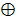 BC00B25E==8A5D5ADA8B871E65F33213FE78B50D9BA80C6EB7BCC937FC14C5594BRound 1Round 1Round 1Round 1Round 2Round 2Round 2Round 2Round 3Round 3Round 3Round 3Round 4Round 4Round 4Round 4112D7EC0829D71E64038C6617FE0473D8A5D5ADACC7E912DFB60E4981082378B50D9BF62A54AF23AB6AAFC0BBAE514C5594B1D992A97D2D949AE9EFFD8Round 5Round 5Round 5Round 5Round 6Round 6Round 6Round 6Round 7Round 7Round 7Round 7Round 8Round 8Round 8Round 8093D355439616FC3BBA4A71ABB6E0FEC3C0E76A8DE515A28028A4E66532E3239F8A701B8323B7A7E14804FAD83CEA961D27CE5C40C6CC35A43437B734160Round 9Round 9Round 9Round 9Round 10Round 10Round 10Round 103AB166D5B09C3FF01EBA3BB5B2B5A8C858896241BC94D15A5D0101184895470CiphertextCiphertextCiphertextCiphertextRoundkey 10Roundkey 10Roundkey 10Roundkey 10Inv AddRoundKeyInv AddRoundKeyInv AddRoundKeyInv AddRoundKeyB09C3FF030540CF380C83303B2B5A8C846577DBA==F4E2D5721BC94D1574FF27B26F366AA784895470068F24BA820670CA80C8330380C83303F4E2D572F4E2D5726F366AA76F366AA7820670CA820670CA80C8330372F4E2D506AA76F36000670CA82000Inv ShiftRowInv ShiftRowInv ShiftRowInv ShiftRowInvSubByteInvSubByteInvSubByteInvSubByte80C833033AB166D572F4E2D51EBA3BB56AA76F36588906240670CA82A5D01011Round 2Round 2Round 2Round 2Round 3Round 3Round 3Round 3Round 4Round 4Round 4Round 4ABB6E0FE3BBA4A71439616FC6532E3238028A4E68DE515A2AD83CEA9E148004F8323B7A7B73401605A434307C40C6CC3Round 5Round 5Round 5Round 5Round 6Round 6Round 6Round 6Round 7Round 7Round 7Round 70093D3557FE0473D4038C661C3C0E76A81008203DFB60E499F8A701BC0BBAE0523AB6AAF61D27CE5E9EFFD08D2D9049ARound 8Round 8Round 8Round 8Round 9Round 9Round 9Round 9Round 10Round 10Round 10Round 10829D71E6112D7EC0F91A0A46CC7E91028A5D5ADAA7EFE2ADF62A54AF78B50D9BAB9874AC1D992A9714C5594B0134AA89Round 10Round 10Round 10Round 10KeyKeyKeyKeyPlaintextPlaintextPlaintextPlaintextF91A0A46B85B421441414852A7EFE2ADE9BCB2EC==4E535041AB9874ACECC121ED475955410134AA894675FECB47415442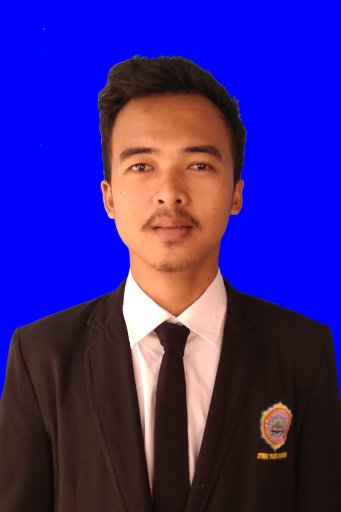 Data DiriNama			: ANGGA SYAHPUTRA
Tempat/Tanggal Lahir 	: MAHATO, 05 AGUSTUS 1996
Jenis Kelamin		: Laki-Laki
Agama			: Islam
Status			: Belum Menikah
Pendidikan Terakhir	: Sekolah Menengah Atas
Kewarganegaraan	: Indonesia
E-mail			: anggasyahputra050896@gmail.comPendidikan Formal Tahun 2002 - 2008	: SDN 016Tahun 2008 - 2011	: MTs Al-Husna Bagan BatuTahun 2011 - 2014	: MAS Raudhatussalam MahatoTahun 2016 - 2021	: STMIK Triguna Dharma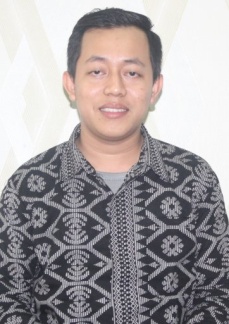 NIDN : 0120059201Program Studi : Sistem KomputerDeskripsi : Dosen tetap Stmik triguna dharma yang aktif mengajar dan meneliti yang berfokus pada bidang keilmuan Robotics, Computer Vision, Software Enginner dan Artificial Intellegence Prestasi : -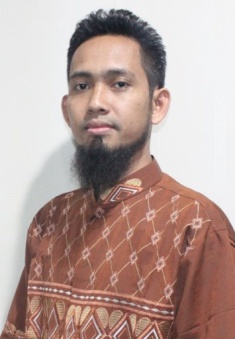 NIDN : 0111068302E-mail: tugix.line@gmail.comProgram Studi : Sistem InformasiDeskripsi : Dosen Tetap STMIK Triguna Dharma  yang aktif mengajar dan fokus pada bidang keilmuan Pemrograman Visual, Sistem Pendukung Keputusan dan Sistem Manajemen Basis Data.